Hartley 16 & Ross 780 Trailer Yacht National Championship 2023Thursday 9th February 2023 to Sunday 12th February 2023 The Organising Authority is the Napier Sailing Club (Inc.), 63 West Quay, P.O. Box 12048, NapierSUPPLEMENTARY SAILING INSTRUCTIONS (SSI)This sheet and Addendum A are supplements to Appendix S of the Racing Rules of Sailing (page 146 RRS 2021-2024).RULESSSI 1	Racing Rule 61.1(a) is changed to state that “A competitor intending to protest is required to inform the race committee at the finish line of their intention to protest immediately after finishing” NOTICES TO COMPETITORS (SI 2)SSI 2	The race office is located at Napier sailing Club  - Managers Office The official notice board is located in the Foyer of Napier Sailing Club.SIGNALS MADE ASHORE (SI 4)SSI 3	Signals ashore will be displayed on the flagstaff located at Napier Sailing Club in front of the main Club House.SSI 4	When flag AP is displayed ashore, ‘1 minute’ is replaced with ‘not less than 30 minutes’ in Race Signals AP. SSI 5  	[DP] When flag AP over flag B is displayed boats shall not go afloat.SCHEDULE OF RACES AND CLASS FLAGS (SI 5 & 6)SSI 6Up to 1 extra race per day may be sailed, provided racing doesn’t become more than one race ahead of schedule and the change is made in accordance to SI 3.SSI 7	On Sunday 12th February 2023 no warning signal will be made after 1530. COURSES (SI 7) SSI 8 	The courses to be sailed, the order in which the marks are to be passed, and the side on which each mark is to be left are shown in Addendum A.  SSI 9	In the event that a gate mark is missing and has not been replaced with an object displaying flag M, the remaining mark shall be rounded to port. MARKS (SI 8)SSI 10	The description of the marks is included in Addendum A.THE START (SI 9)SSI 11	When a starting sequence is in progress, boats whose warning signal has not been made shall avoid the starting area. The starting area is defined as the area 50 metres from the starting line and marks in all directions.SSI 12	A boat starting later than four minutes after her starting signal will be scored Did Not Start without a hearing.  This changes RRS A5.1and 5.2.TIME LIMITS (SI 12)SSI13There is no prescribed time limit for the first boat to pass mark 1.  PENALTY SYSTEMSSI 14	Class rule 44.1 is changed so the Two-Turns Penalty is replaced by a One-Turn Penalty. CHECK OUT AND CHECK INSSI 15  [DP] Boats shall check-out before leaving the shore and check-in as soon as practically possible on returning ashore, by signing the check-out and check-in sheets located under the Shade Sails of the Napier Sailing Club Clubhouse. Boats shall check-in within 30 minutes of the last boat returning ashore.SUPPORT VESSELSSSI 16	All official and support vessels shall always have an engine safety cut out switch (kill cord) attached to the driver while the engine is running, unless prior written exemption has been provided by the Organising Authority.Addendum ACourse Diagrams and Marks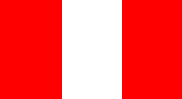 Day/DateNumber of RacesTime of first warning signalClass FlagFriday 10th Feb 2023 3 races back to back 1200Black Class Insignia on white background  Saturday 11th Feb 20233 races back to back 1100Black Class Insignia on white background  Sunday 7th Feb 20233 races back to back 1100Black Class Insignia on white background  Fleet/ClassTarget time for first finisherFinish WindowRace time limitHartley 17 / Ross 78040 Minutes15 Minutes70 Minutes CoursesMark Rounding’sT1S-1-1a-FT2S-1-1a-3s/3p-1-1a-FT3S-2-FT4S – 2 – 3s/3p – 2 - F